Утверждаю Директор ОУ ____________ /Руденко А.И./Расписание внеурочных занятий на 2022-2023 учебный год1А класс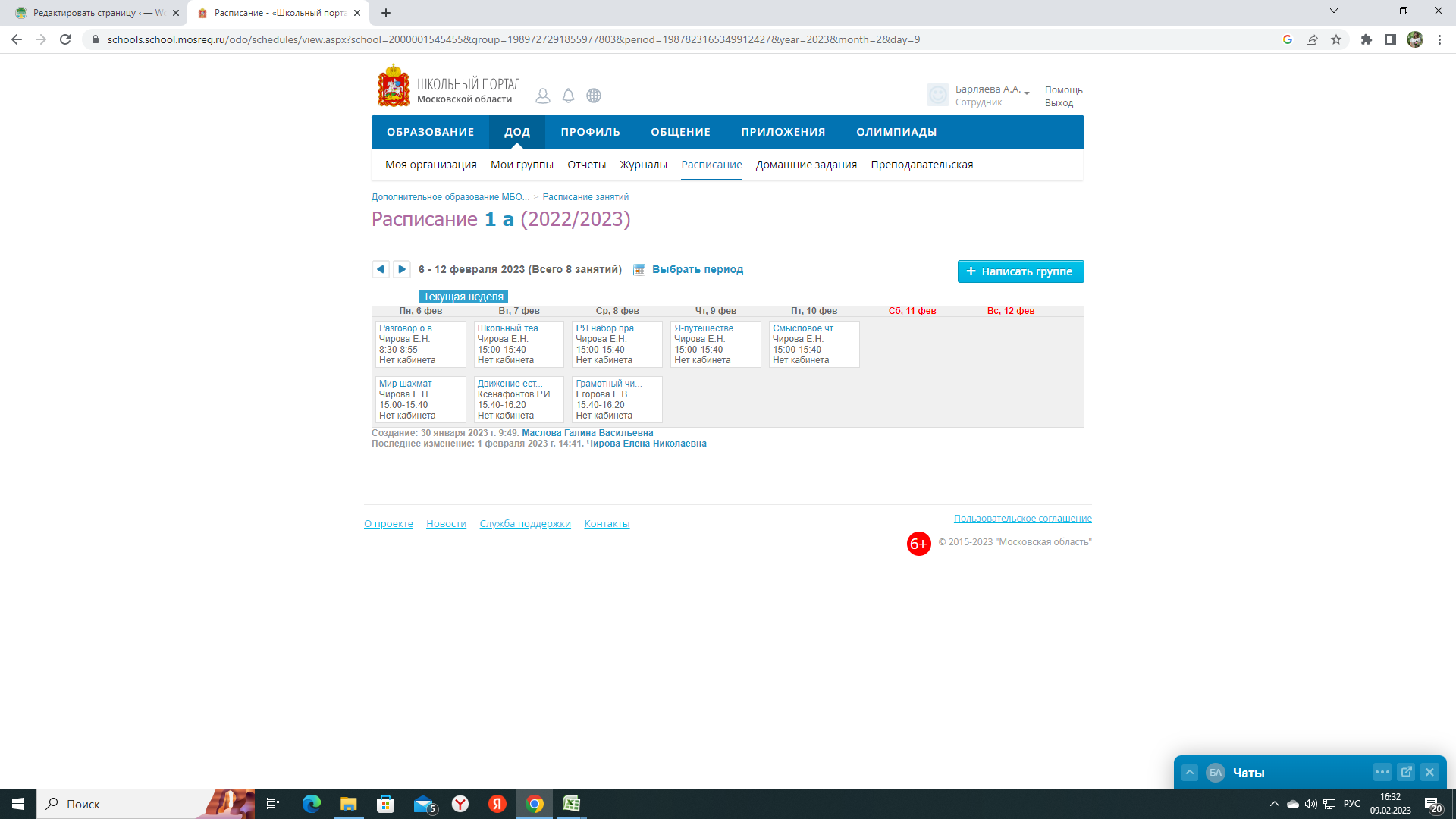 1Б класс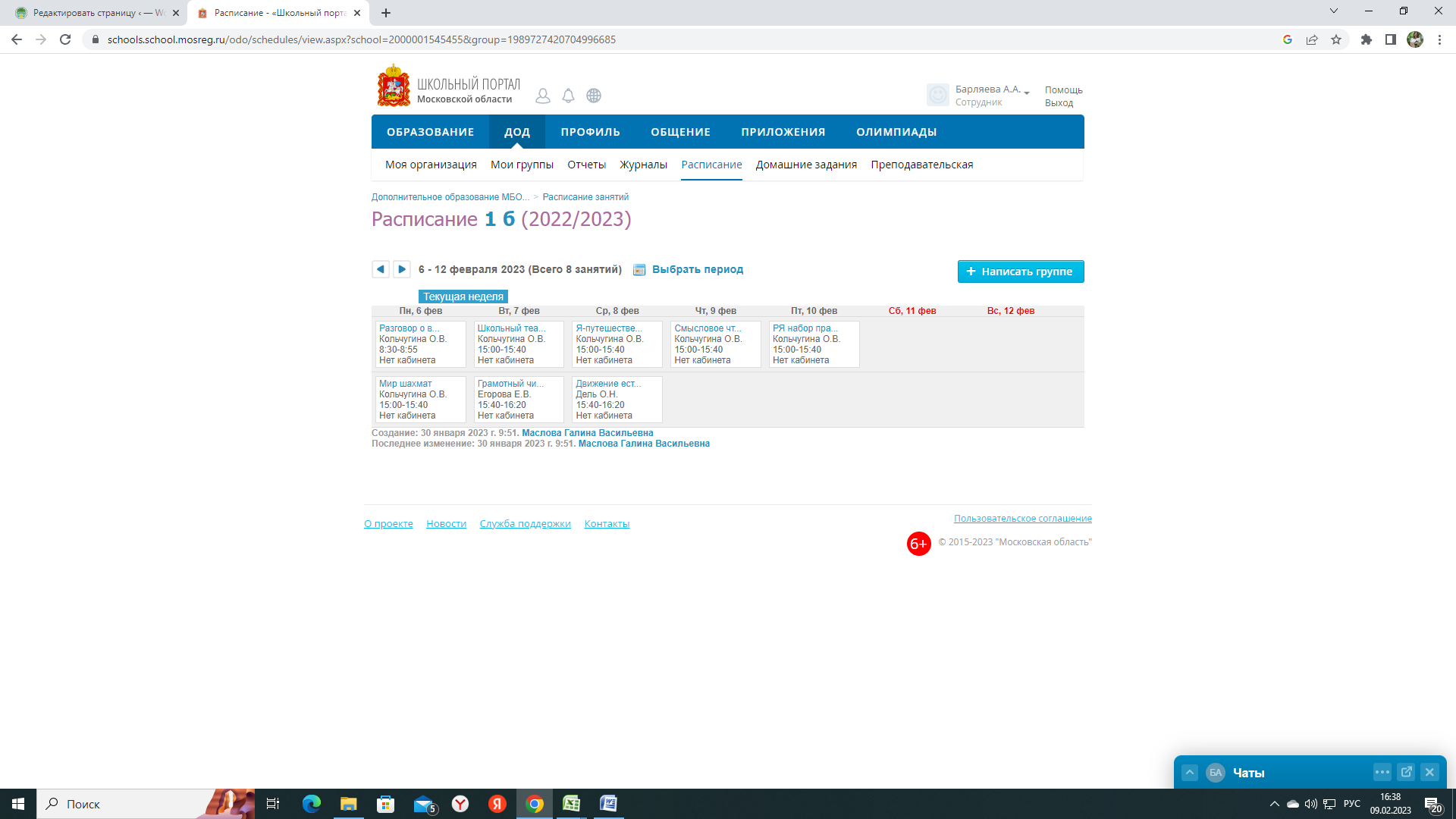 2А класс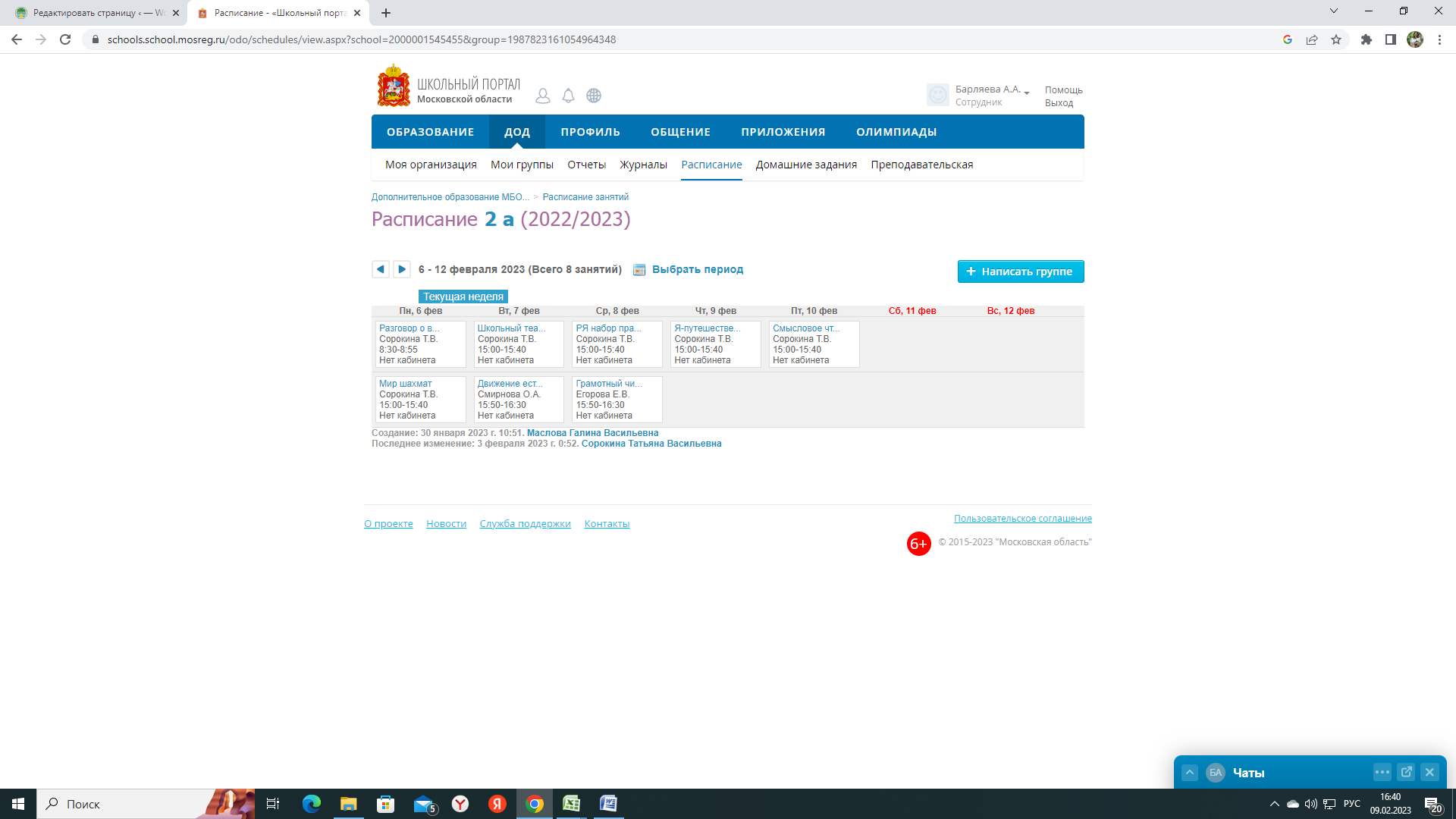 2Б класс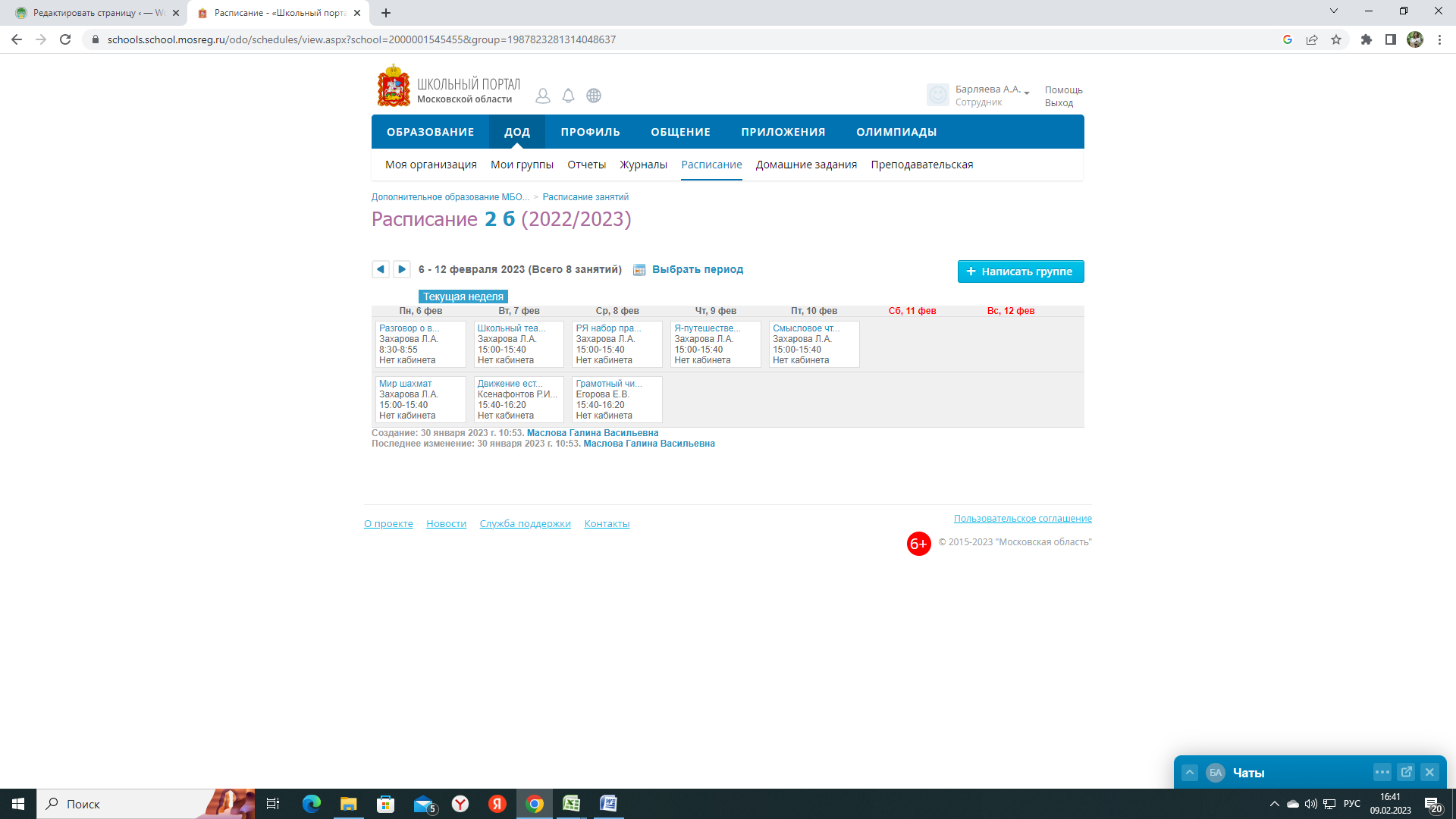 3А класс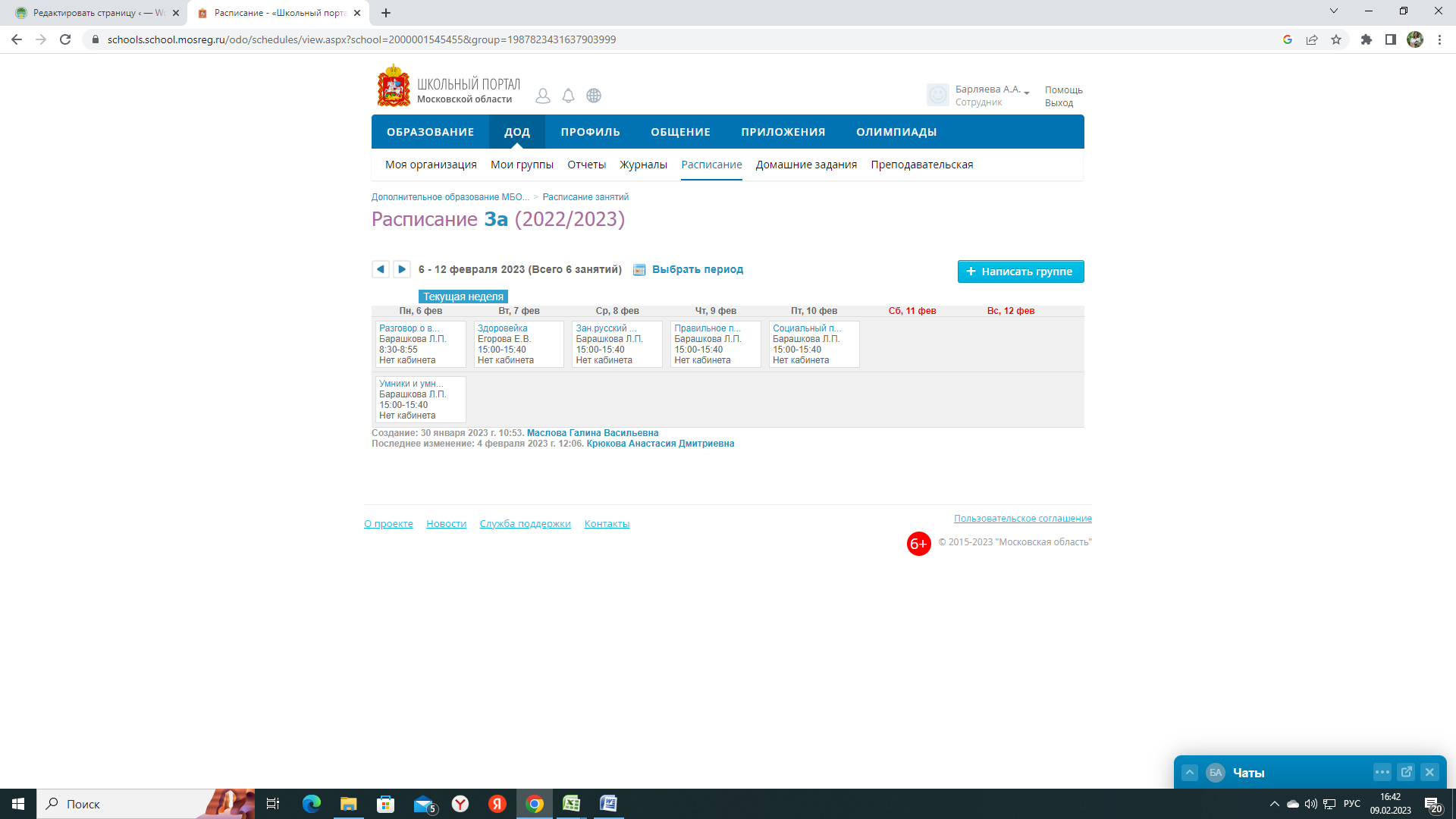 3Б класс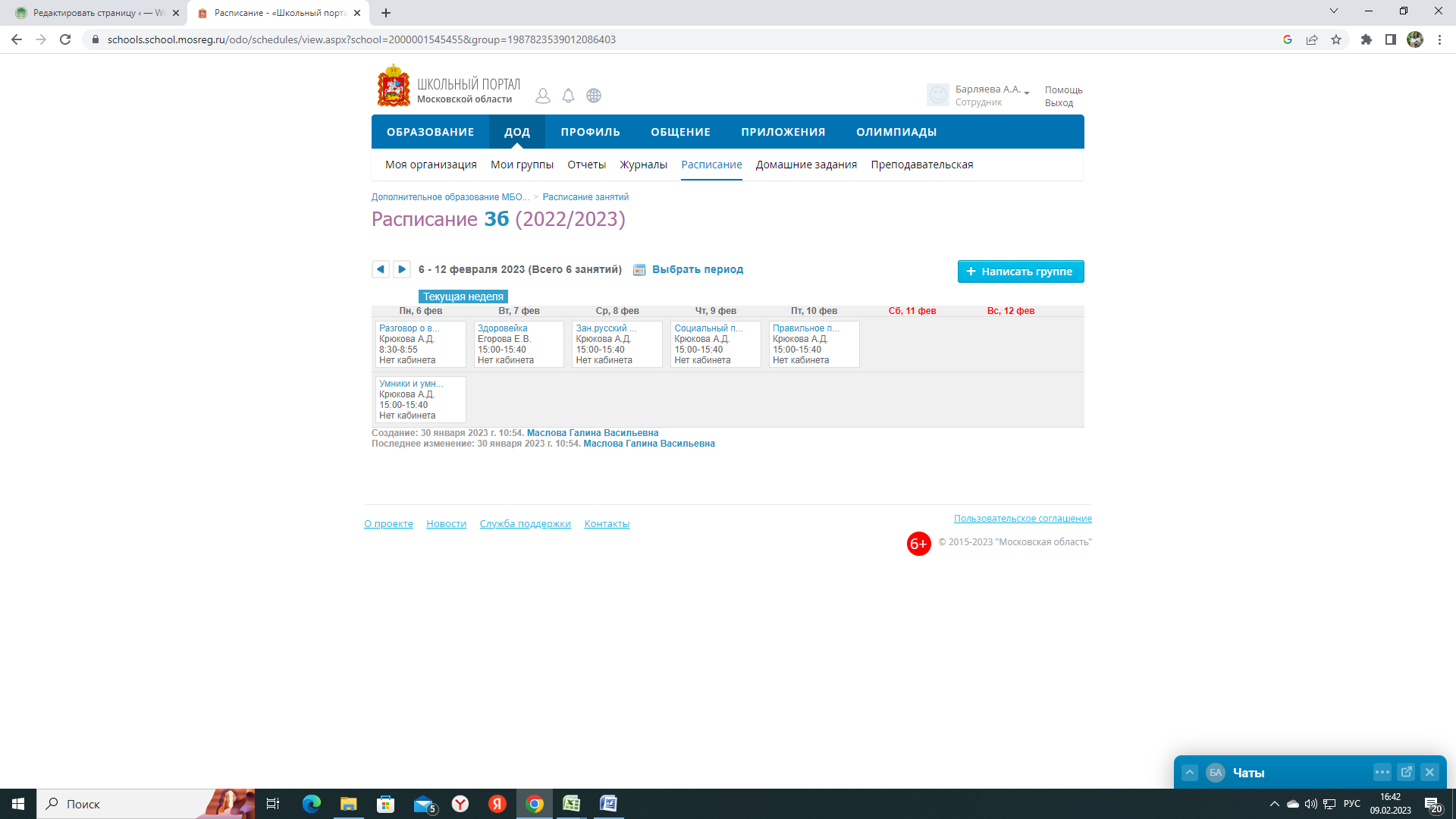 4А класс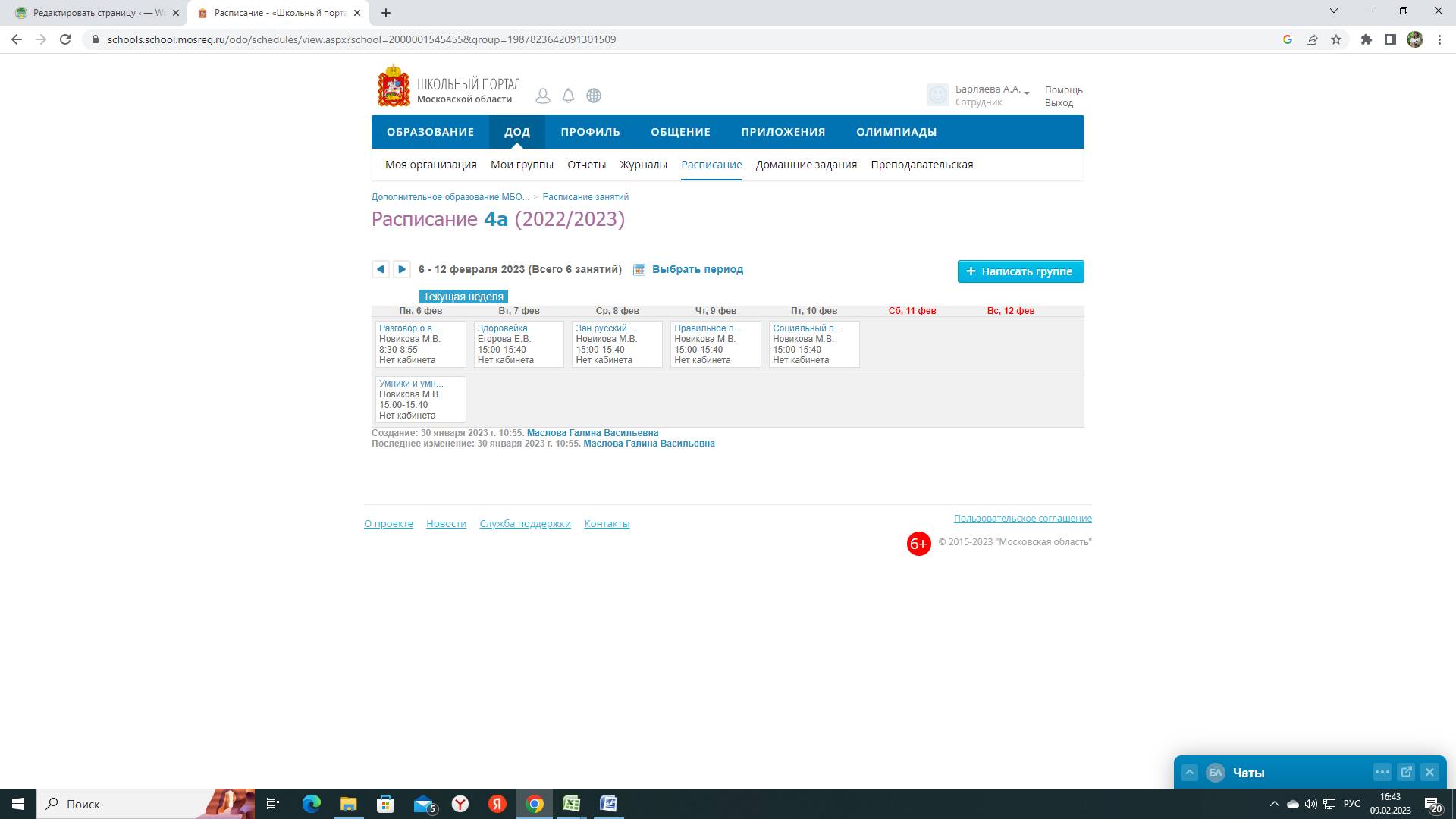 4Б класс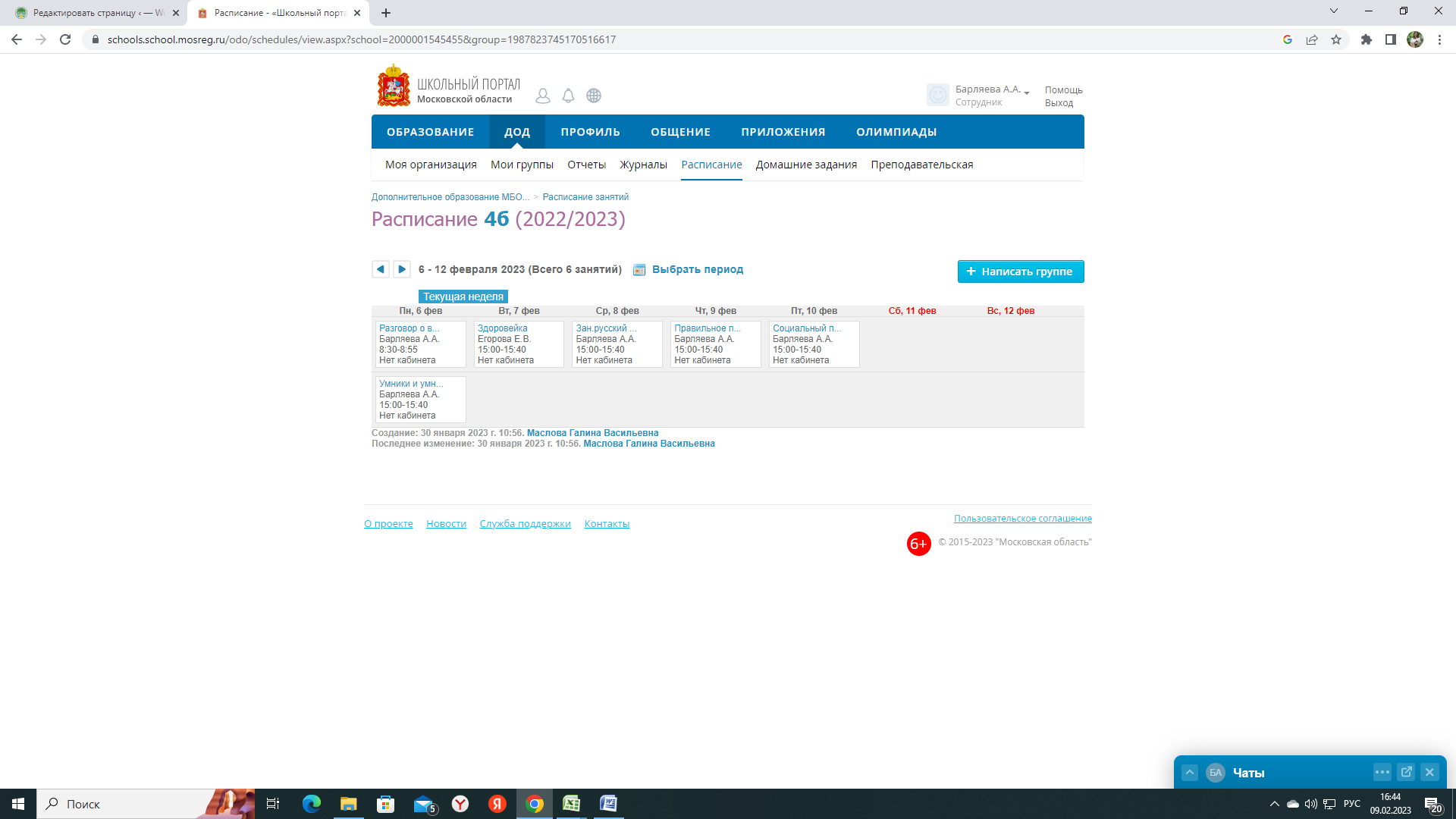 5А класс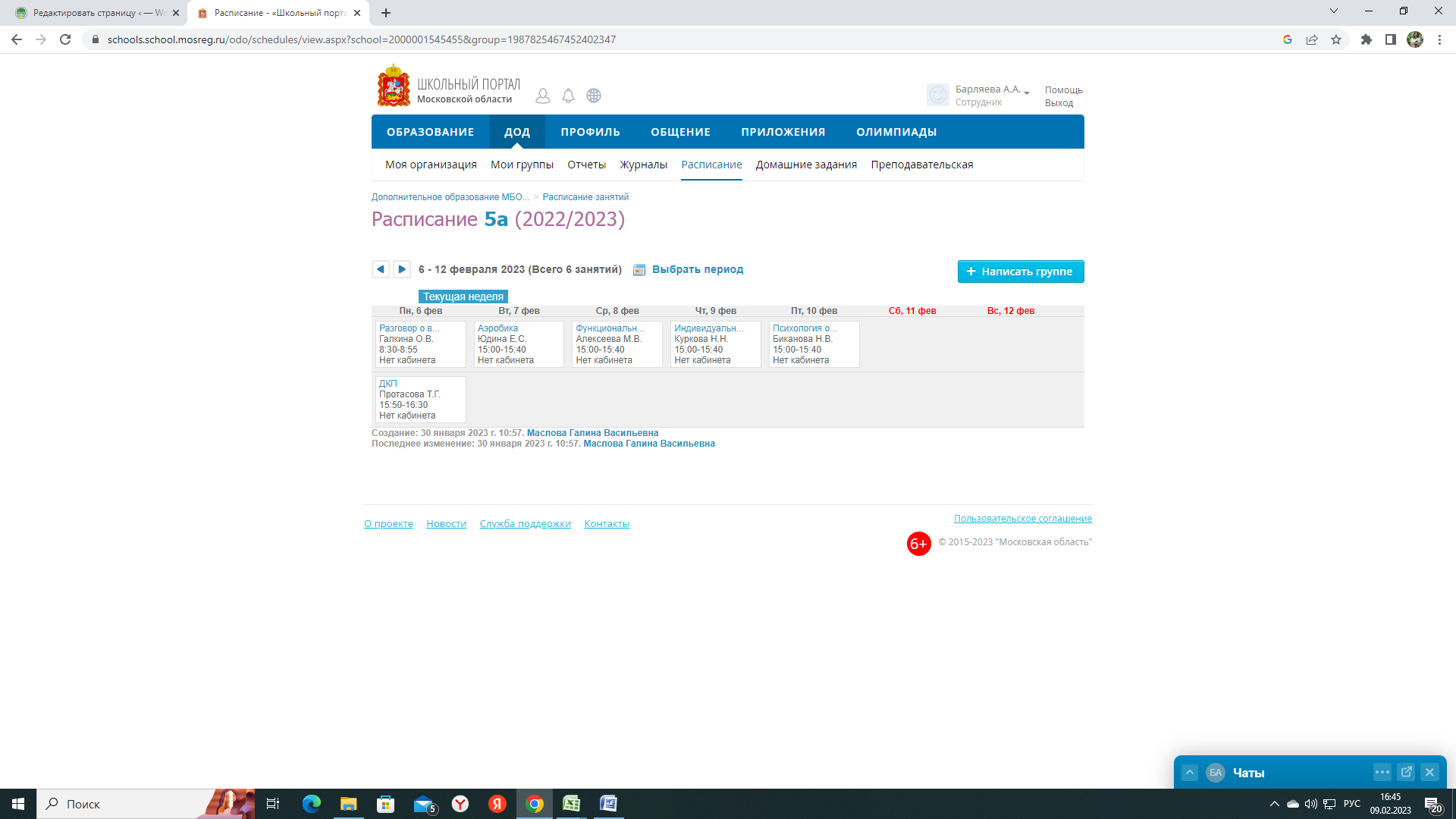 5Б класс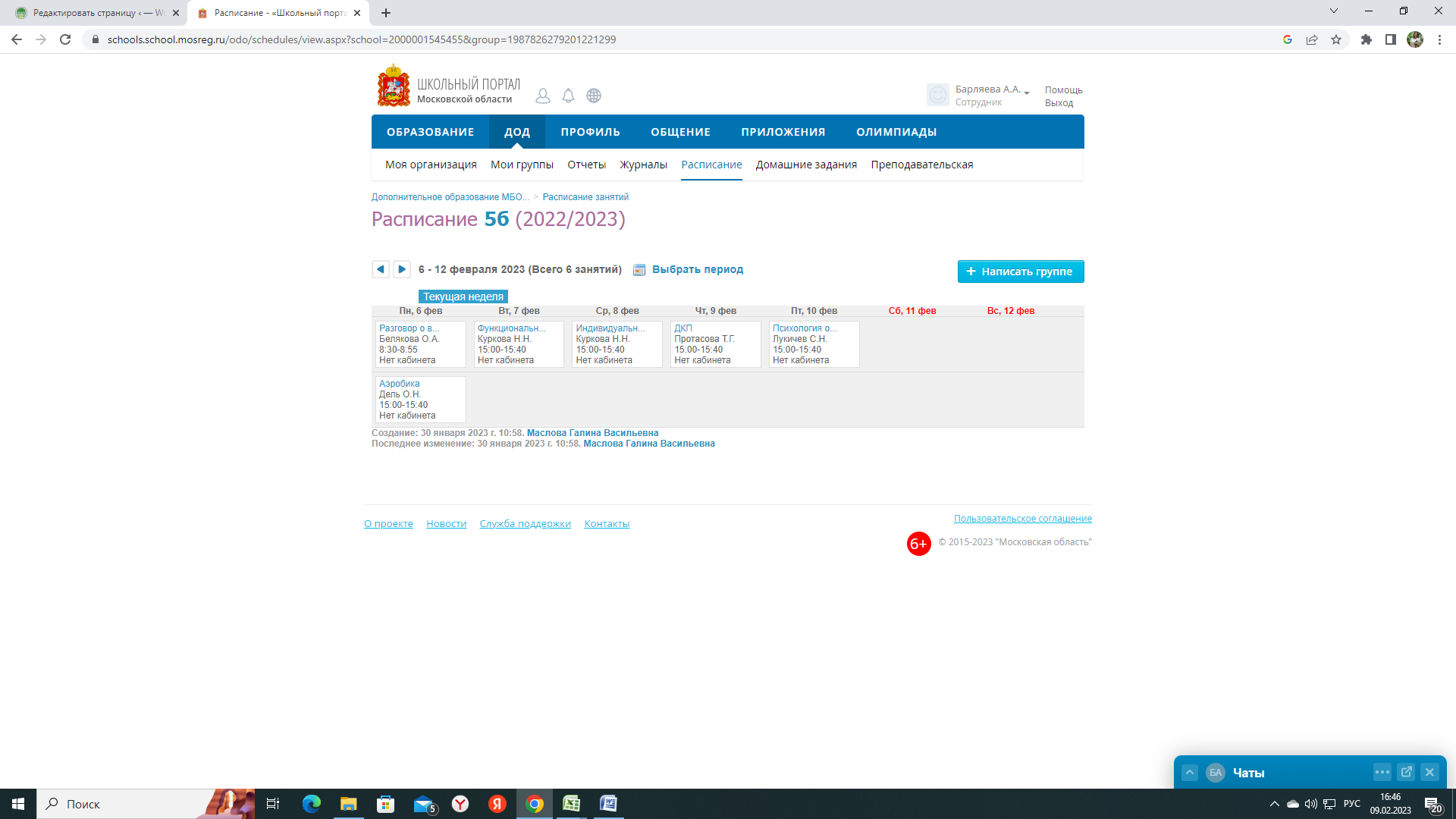 6А класс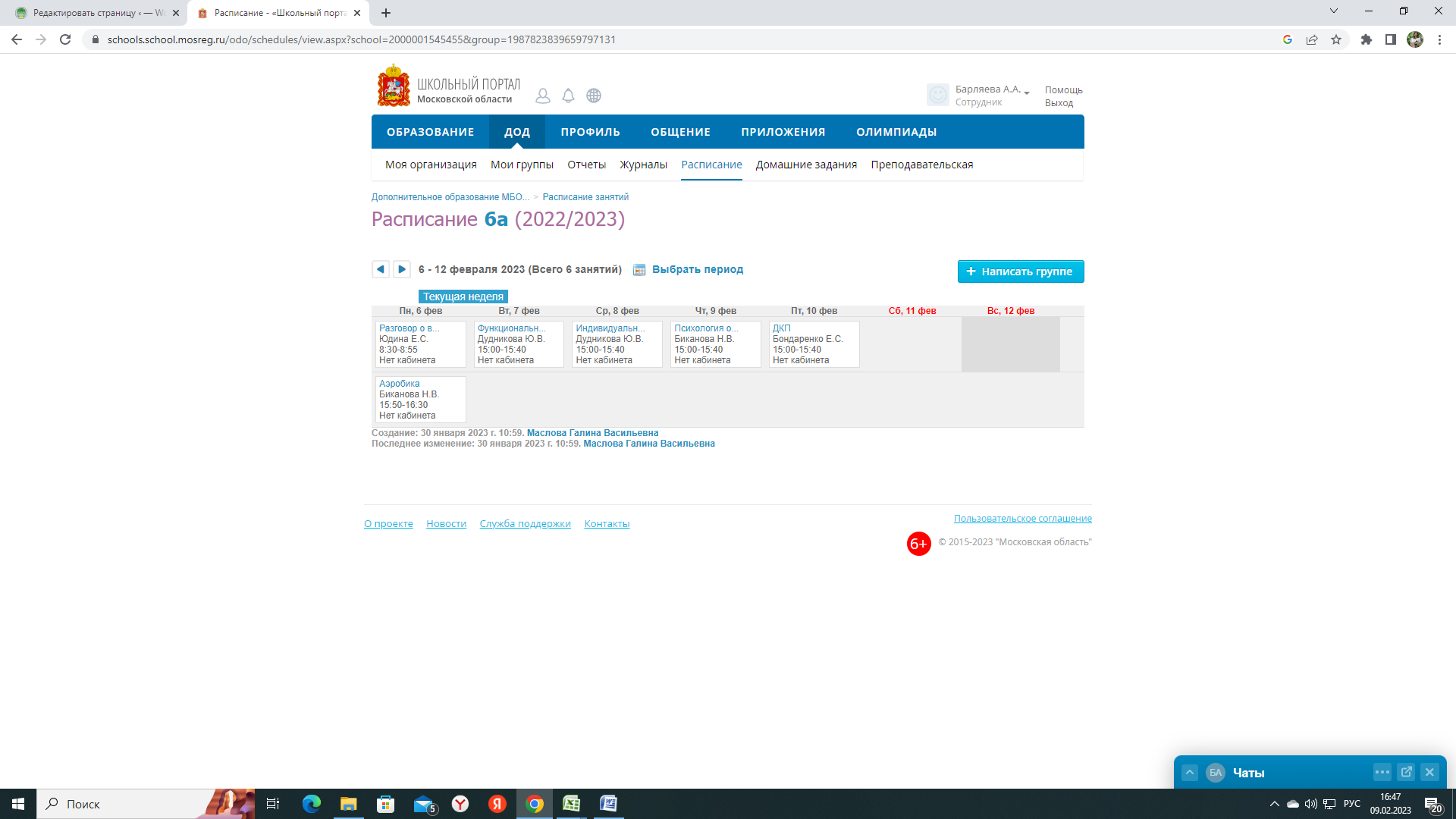 6Б класс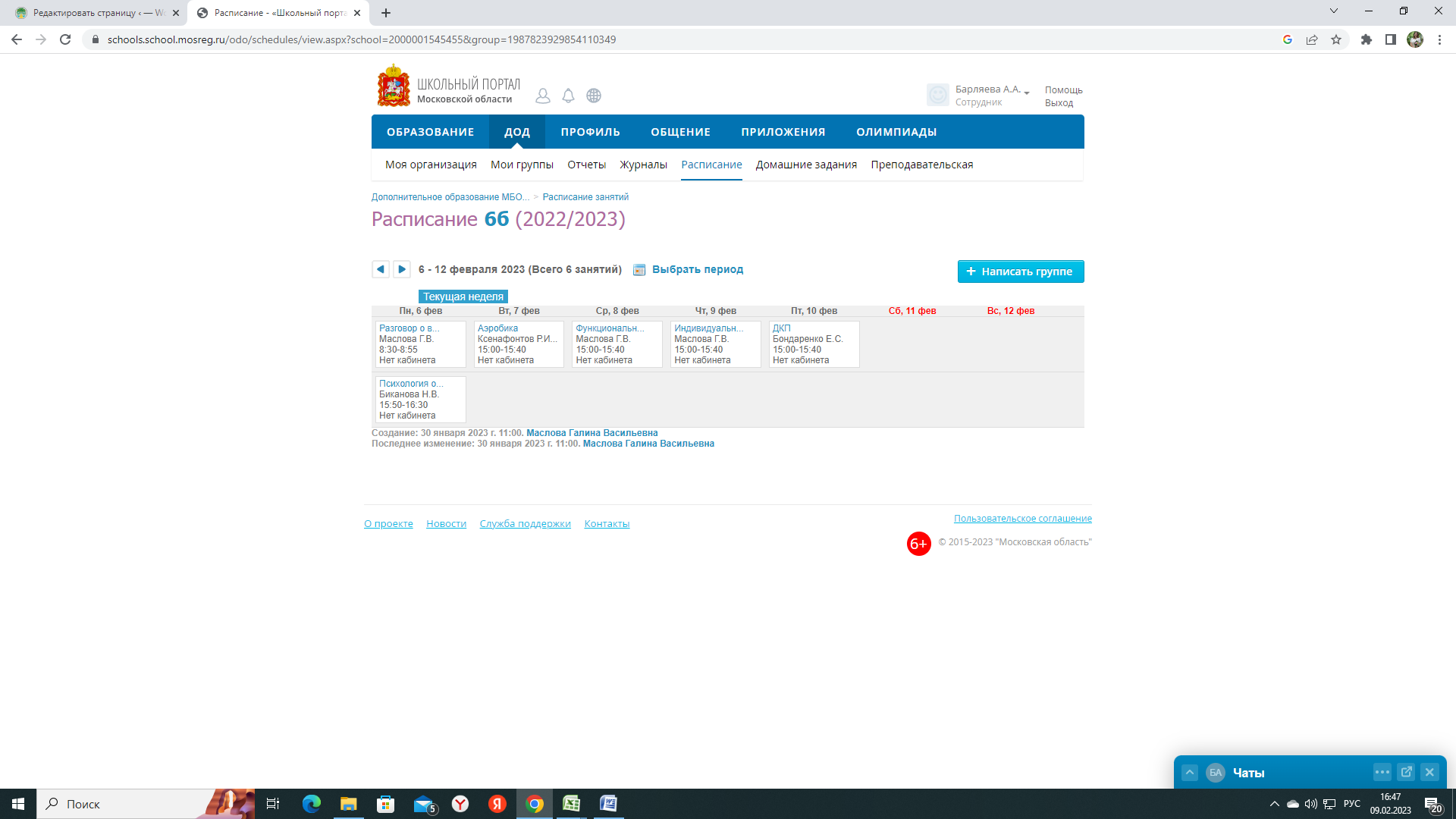 7А класс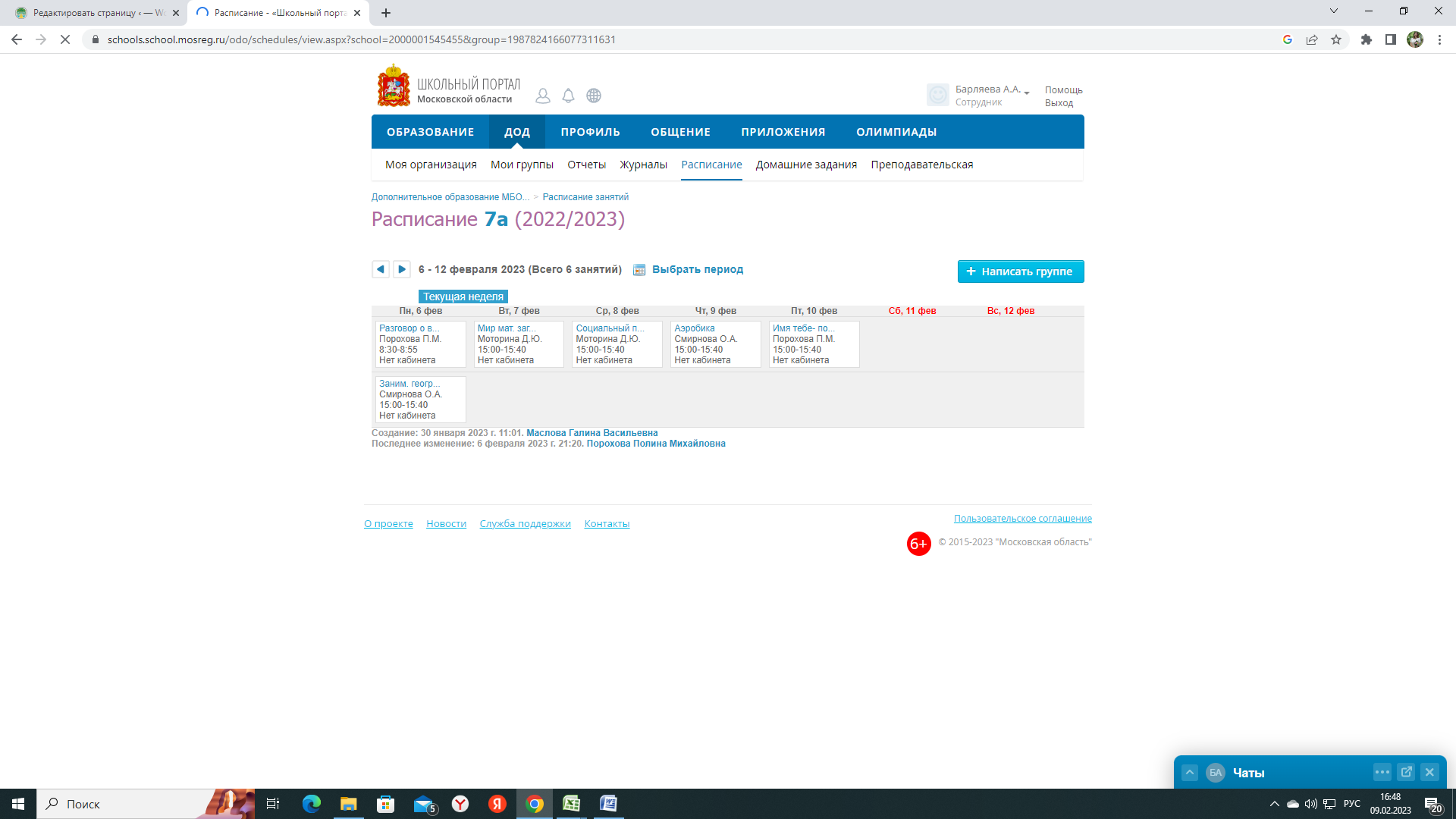 7Б класс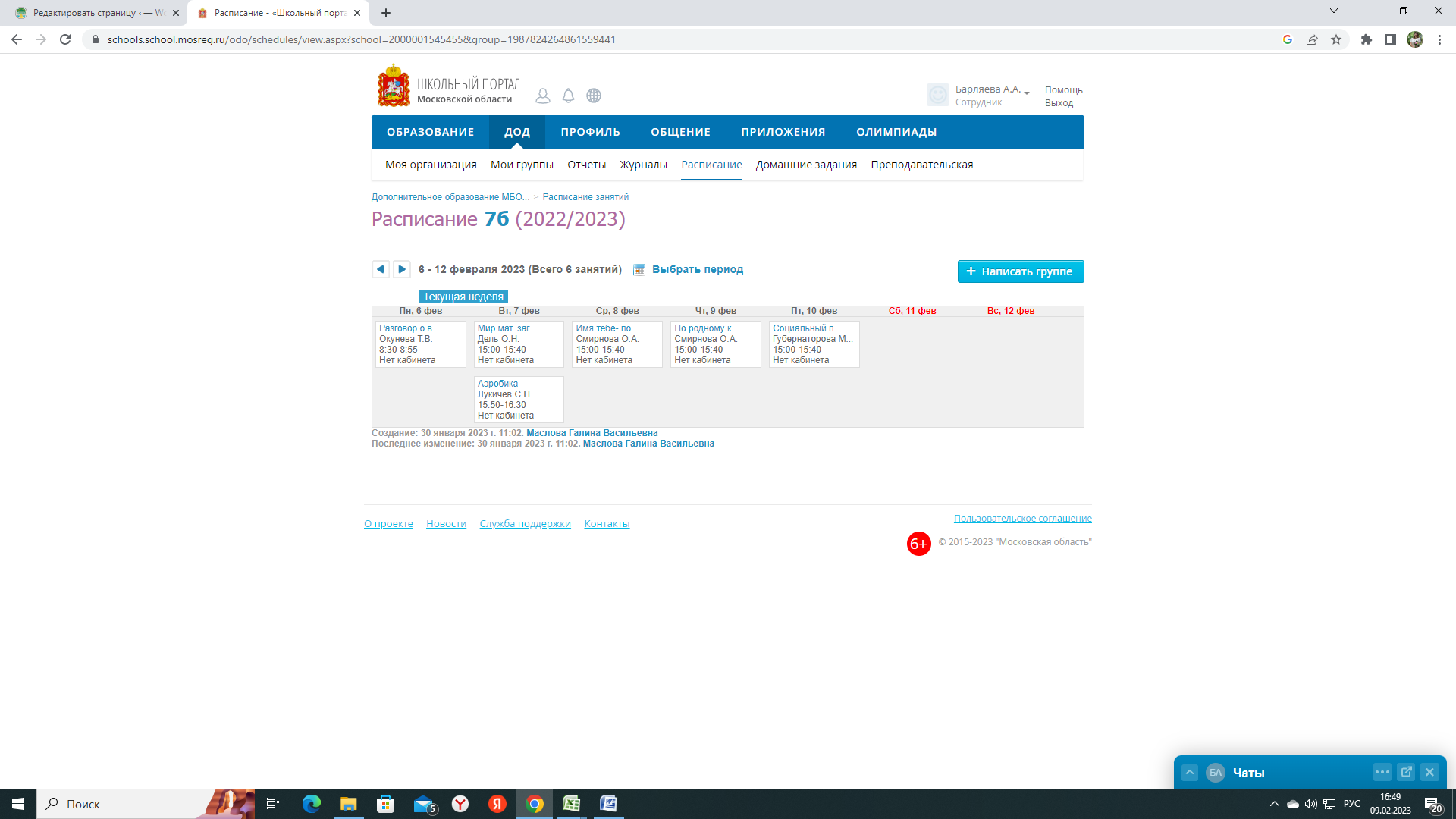 8А класс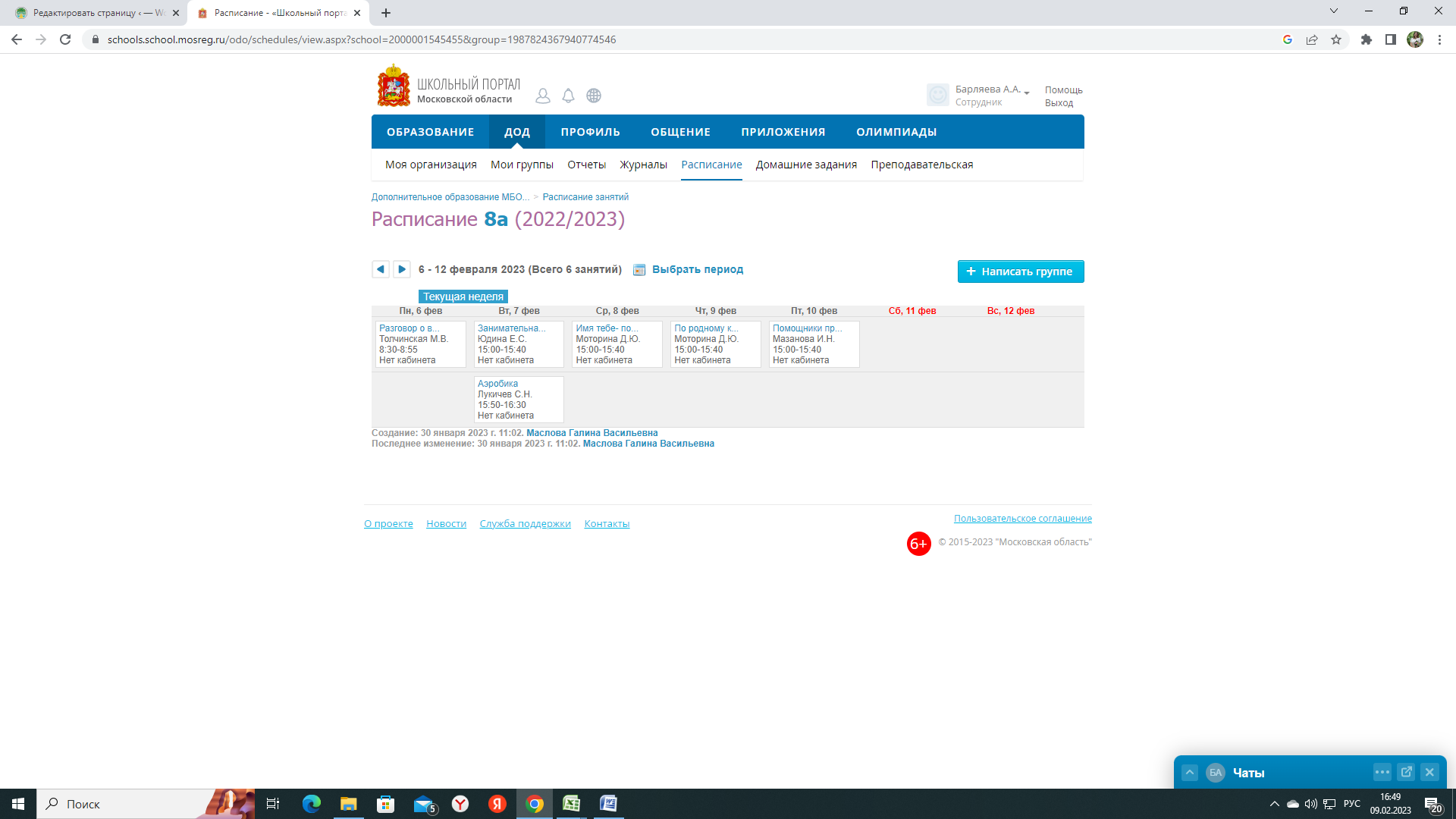 8Б класс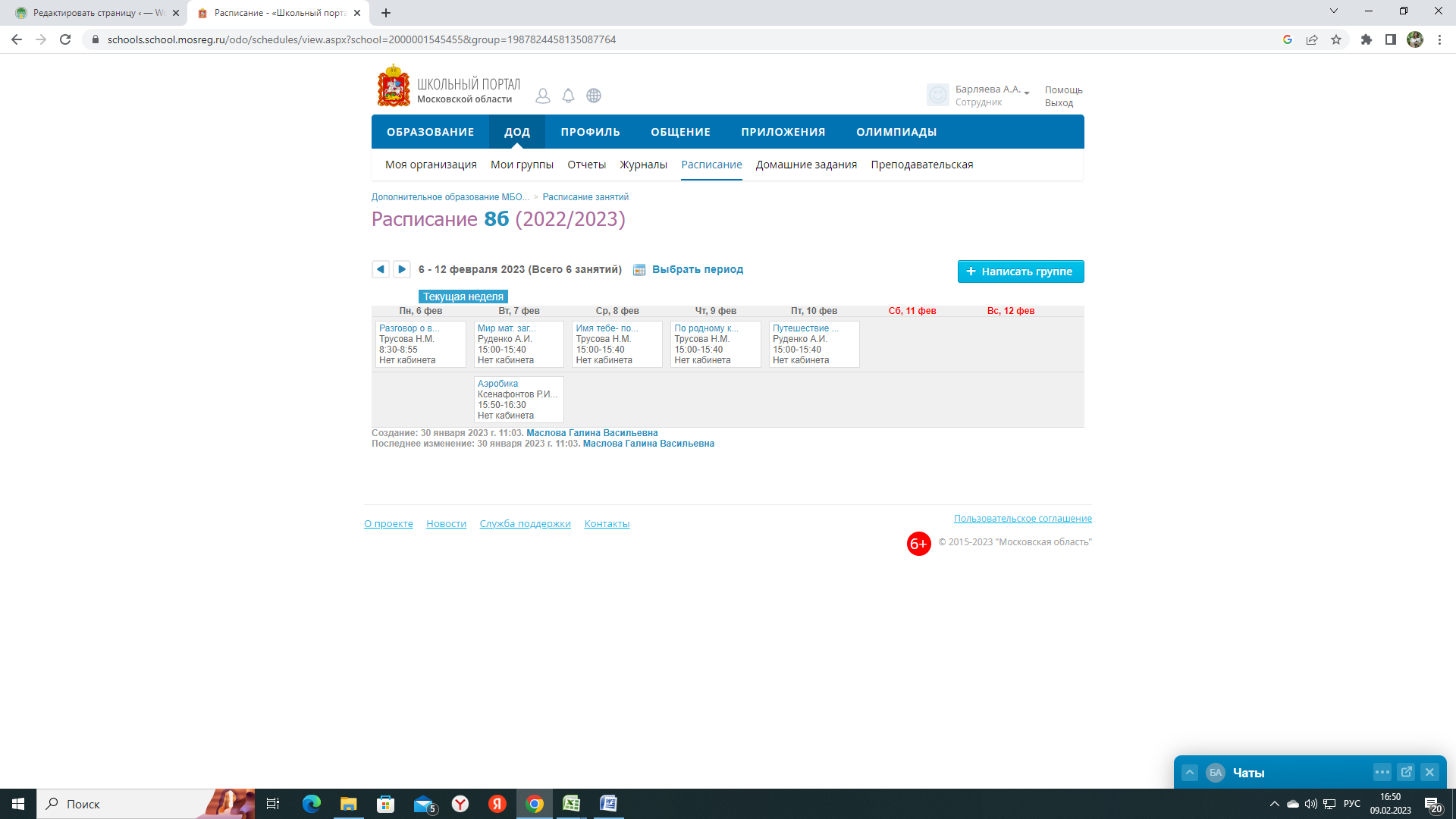 9А класс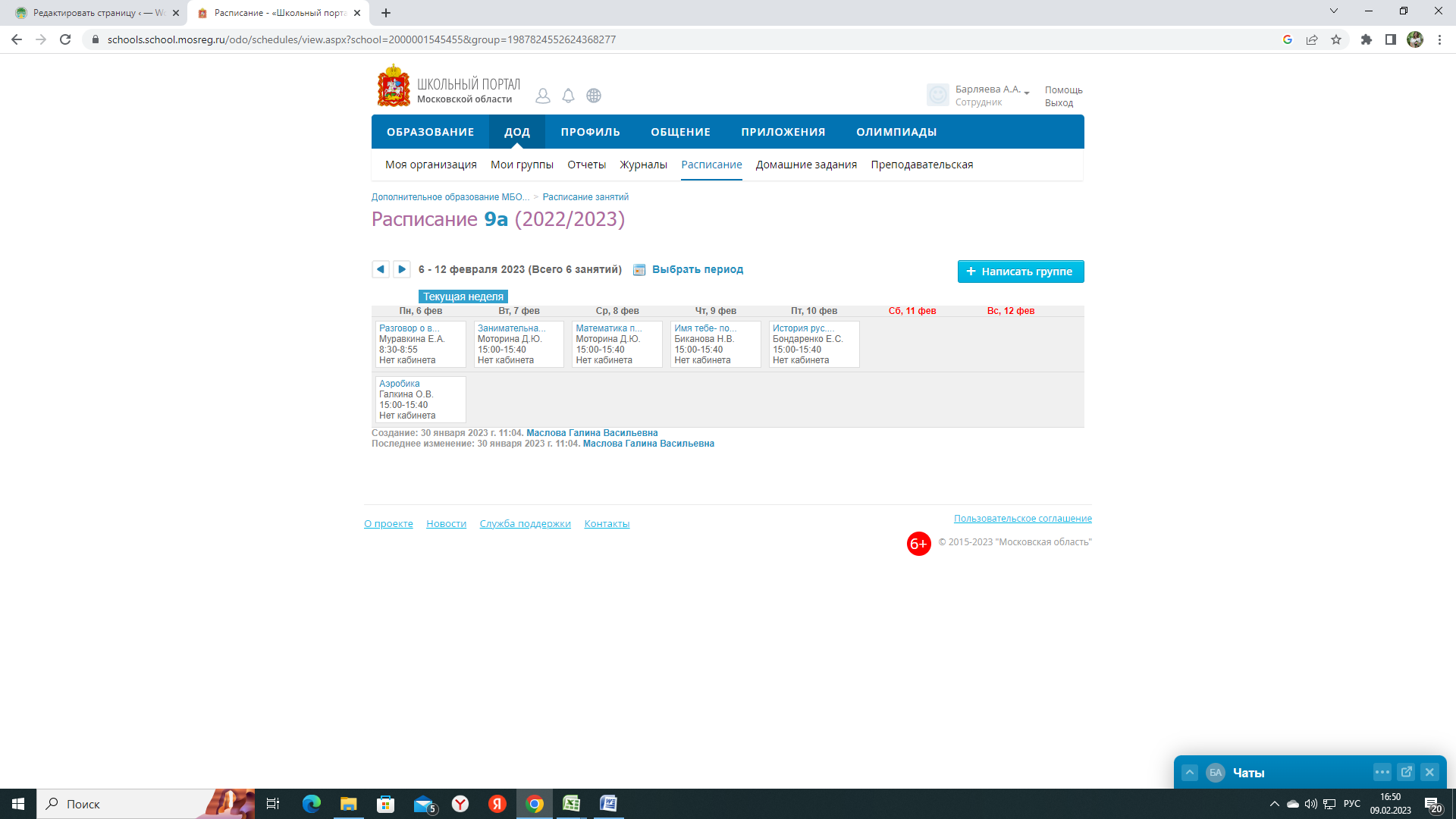 9Б класс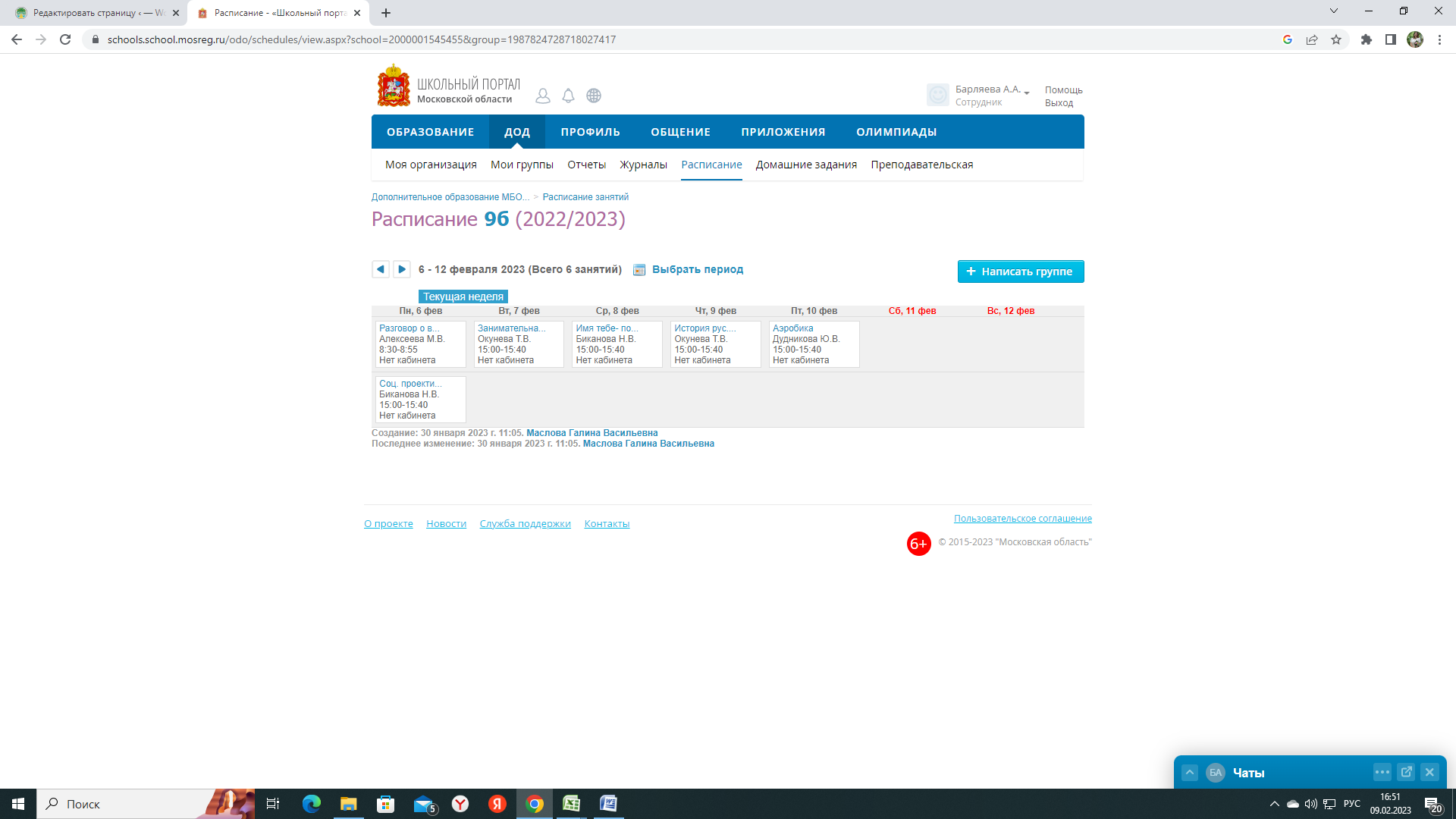 10А  класс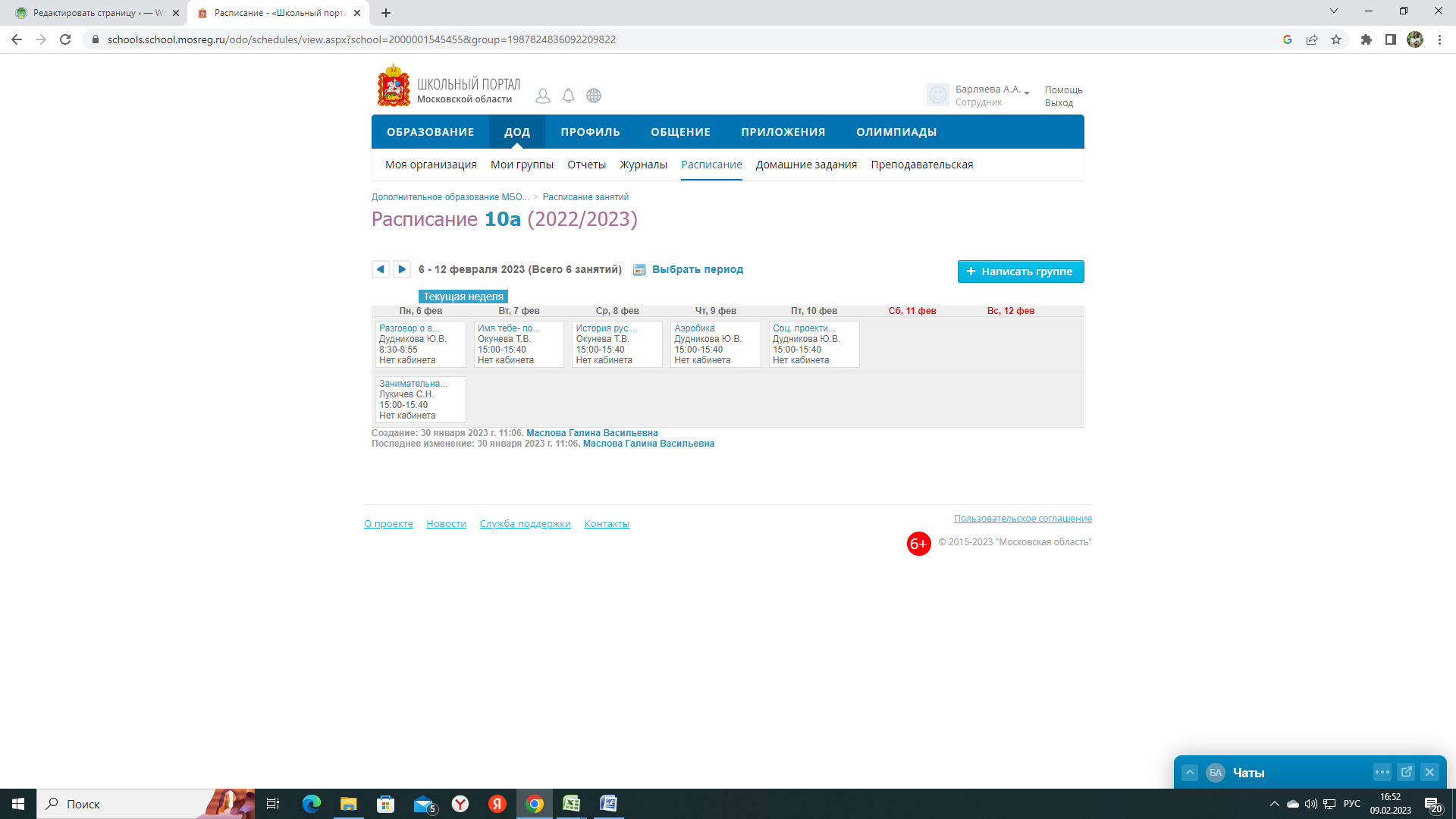 11А класс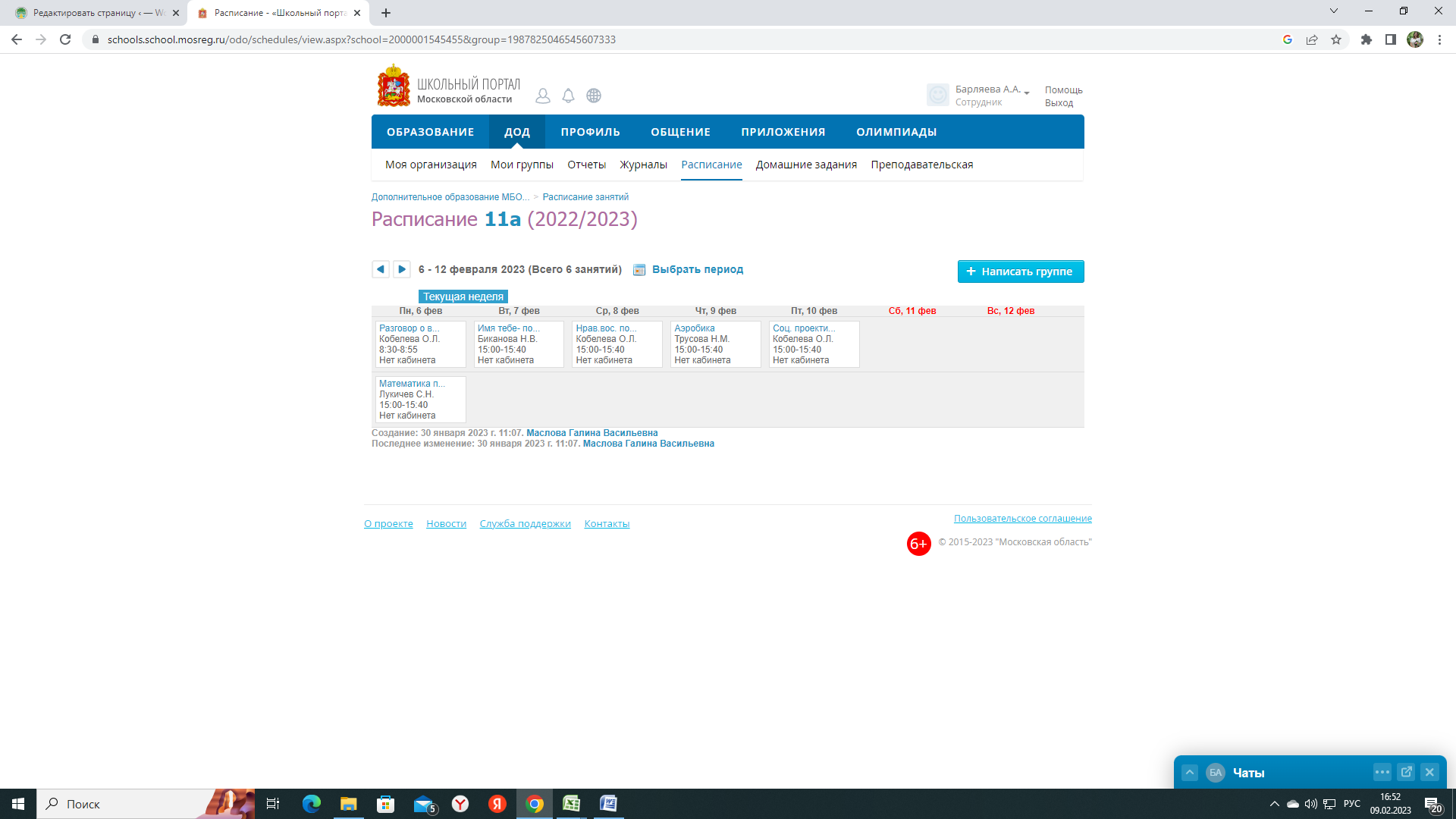 